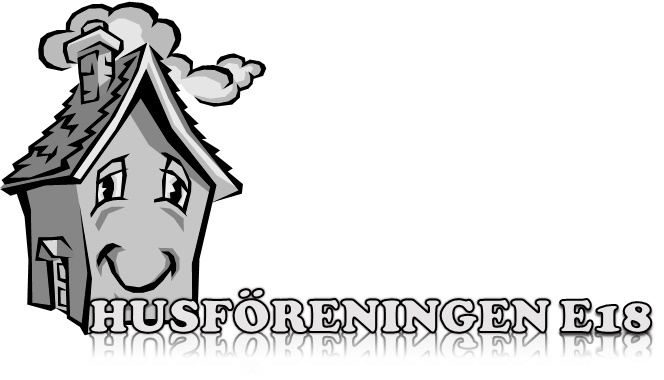 Verksamhetsberättelse2018VERKSAMHETSBERÄTTELSE FÖR 2018-01-01 – 2018-12-31Föreningens ändamål är att svara för verksamhet och drift av Föreningshuset E 18 (Eleonoragatan 18, Eskilstuna) Husföreningen E 18 är en demokratisk ideell förening som är partipolitiskt och religiöst obunden.I föreningen ingår de föreningar som har kanslilokal eller är skåpförening* i de lokaler Eskilstuna kommun upplåter till föreningar på Eleonoragatan 18 (i fortsättningen benämnt E 18) i Eskilstuna. *Med skåpförening menas förening som förvarar handlingar eller utrustning i skåp men som inte har eget eller delat rum.Medlemmar
Föreningens har under 2018 haft 34 medlemmar:
Attention Eskilstuna Strängnäs
BCF Bröstcancerföreningen Aurora i Södermanlands län
Demensföreningen i Eskilstuna
DHR Eskilstuna Strängnäs
DHR Södermanlands läns distrikt
Dyslexiförbundet Eskilstuna
Dyslexiförbundet Sörmland, Distrikt
Dövas förening Eskilstuna
Eskilstuna Diabetesförening
Eskilstuna Strokeförening
Funktionsrätt Eskilstuna
Funktionsrätt Sörmland
Grunden Eskilstuna
Hjärt- och Lungsjukas förening i Eskilstuna
HjärtLung Södermanland
Hörselskadades Distrikt i Södermanland
Hörselskadades förening i Eskilstuna
ILCO Tarm- uro- och stomiförbundet iSödermanlands län.
Kamratföreningen Änkor och Änkemän
Magotarmföreningen i Södermanland
Neuroförbundet Eskilstuna
Neuroförbundet Södermanland
Njurföreningen Sörmland
Personskadeförbundet RTP Norra Sörmland
Personskadeförbundet RTP Södermanlands läns distrikt
Psoriasisförbundet Eskilstuna
Psoriasisförbundet Sörmland
RBU Föreningen för Rörelsehindrade Barn och Ungdomar i Eskilstuna
RBU Föreningen för Rörelsehindrade Barn och Ungdomar i Södermanland
Reumatikerförbundet
Reumatikerföreningen Eskilstuna
SRF Synskadades lokalförening i Eskilstuna Synskadades Riksförbund Distrikt Sörmland
Tabu och Kunskap ToKFöreningens styrelse:
Ingvar Edin, ordförande
Helge Andersson, vice ordförande
Gunilla Backlund, sekreterare
Lisbeth Flodman, ledamot
Bo Nilsson, ekonomiansvarig
Carina Norrbacka, ledamotFöreningens revisorer
Agnetha Andersen och Tord Eriksson med Roland Gustafsson som revisorsersättare.Föreningens valberedning
Wenche Willumsen, sammankallande
Cecilia Borgerot och GunnBrith Larsson, ledamöter.Adjungerade
Styrelsen har tecknat avtal med RBU Föreningen för Rörelsehindrade Barn och Ungdomar i Eskilstuna om att deras kanslist, Maj-Louise Nylund, sköter Husföreningens ekonomiadministration i form av bokföring och bankärenden samt skötsel av kaffemaskin. Maj-Louise Nylund har därför adjungerats till styrelsen.Peter Wohlfart är anställd av Eskilstuna kommun med placering på E 18 där han tjänstgör som It-tekniker samt utför en hel rad andra arbetsuppgifter. Peter Wohlfart har adjungerats till styrelsen.Båda adjungerade deltar i styrelsens sammanträden.Styrelsens sammanträden
Styrelsen har under året haft 9 (nio) antal protokollförda sammanträden. Styrelsens protokoll kan efter inloggning läsas på föreningen hemsida.Husföreningens webbplats
Under året har föreningen startat en webbplats hos webbhotellet one.com.Webbplatsen innehåller hemsida, bokningssystem och medlemsregister. Ett inventarieregister är under utarbetande. Hemsidan och bokningssystemet har gemensam inloggning. Inloggningen har fyra behörighetsnivåer.Nivå 1:	Hemsidans administratörer
Nivå 2:	Medlemsförenings kontaktpersoner och
	husföreningens styrelse
Nivå 3:	Endast styrelsen
Nivå 4:	Endast tillgång till bokningssystemetÖvriga sidor på webbplatsen har separata inloggningar för administratörer.Bokningssystemet är ett webbaserat program för bokning av lokaler och utrustning på E 18, Alliansens lokaler i Nyköping och på Linnégården i Katrineholm.För teknisk skötsel av webbplatsen svarar Ingvar Edin, Leif Sjölund och Peter Wohlfart.Husföreningens hemsida, http://huse18.seHusföreningens e-postadress, e18@huse18.seMöten med kommunens kontaktperson för E 18 och representant för fastighetsägaren
Styrelsen har haft ett flertal möten med kommunens kontaktperson för E 18 och representant för fastighetsägaren.Här ett axplock av frågor som diskuterats:Parkeringen och parkeringstillståndGolvet innanför ytterentrén som var trasigt alldeles innanför dörrenBelysningen vid parkeringen på ”gavelsidan” och vid soprummetNivåskillnaden vid ytterdörrenMöblerna i Fristaden och GränsenSnöskottning och sandningGolvet inne på E 18. Golvplattor låg ojämnt och var rörliga. Vi har påtalat att denna golvtyp inte passar för många av de personer som besöker E 18 på grund av funktionsnedsättning i ben, fötter och balans.Ventilationen och behov av att ändra tiden för när fläktarna stängs avPorttelefonen vid ytterentrén som varit ur funktion en längre tidRutin för felanmälningarVi har framfört kritik mot att lokal Gränsen togs bort som sammanträdesrum utan att i förväg meddela husföreningen. Gränsen användes under drygt ett halvt år till fikarum för byggnadsarbetarna i samband med ombyggnation av lokaler på bottenplanetRökning på uteplatsen vid rampen och framför entrén på vid trappen.Möte med Mona Kanaan, ordförande i Kultur och FritidsnämndenStyrelsen har under oktober haft ett möte i stadshuset med Mona Kanaan, ordförande i Kultur och Fritidsnämnden, Eva Königsson, förvaltningschef, Kultur- och fritidsförvaltningen och Göran Andersson, Kultur- och fritidsförvaltningens kontaktperson för E 18. Frågor som vi diskuterade:Historisk återblick av samlokaliseringen av funktionshindersrörelsen till E 18 Behövs ett avtal mellan kommunen och Husföreningen E 18Vi redovisade de problem vi upplevt under året på grund av ombyggnadsarbeten på bottenplanet som påverkat bland annat, parkeringssituationen, att sammanträdesrummet Gränsen utan förvarning blev fikarum för byggnadsarbetarna mm.Behov av personal. Vi har inte någon som utför vaktmästarsysslor vilket behövs för en verksamhet med så många föreningarBehovet av att Husföreningens kommunala bidrag höjsAtt kommunen tar ansvar för att det i av kommunen hyrda lokaler (vilket inkluderar E 18) finns fungerande hörselslingor i sammanträdesrummen.Vi tog också upp frågan om eventuell samlokalisering i nya lokaler tillsammans med pensionärsföreningarna.Styrelsen upplevde mötet som positivt och styrelsen kommer att inbjuda till en uppföljning av mötet under våren 2019.Inköp av skåp
Kommunen önskar att flera föreningar ska kunna använda E 18. Föreningar som inte behöver egen kanslilokal kan vara ”skåpföreningar”. Husföreningen behöver inget eget kansli men kan med fördel lagra sitt material i skåp. Husföreningen har inköpt fyra skåp varav tre kan säljas till föreningar som vill bli skåpförening.Ansökan om sponsring
Husföreningen har hos Eskilstuna Kommun AB ansökt om sponsringsmedel för inköp av takmonterad projektor och mikrofonmyggor till Eleonorasalen.
Ansökan har beviljats och vi får 20 000 kronor i bidrag. Utrustningen kommer att införskaffas under 2019.Årsmötet 2018
Årsmötet hölls den 11 april. 33 av 34 medlemsföreningar var representerade på årsmötet. Årsmötet gästades av Mona Kanaan, ordförande i Kultur- och fritidsnämnden och Stefan Axberg. Mona inledde med att berätta om kommunens satsningar inom kultur- och fritidsområdet. Därefter följde en kortare fråge- och diskussionsstund.Mona Kanaan valdes till att leda årsmötet.Årsmötet beslutade bland annat om nya stadgar för husföreningen, att uppdra till styrelsen arbeta om förslaget till medlemsavgift för år 2019 och att höstmötet får besluta om medlemsavgiften, val av styrelse och övriga funktionärer.Höstmötet 2018Höstmötet hölls den 20 september. Vid mötet beslutades om medlemsavgiften för år 2019. Slutord
Styrelsen tackar alla som vi haft kontakt med för gott samarbete och vi tackar medlemsföreningarna för det förtroende som ni visat oss för det arbete vi utfört.Eskilstuna i mars 2019Ingvar Edin	Helge Andersson	Gunilla BacklundLisbeth Flodman 	Bo Nilsson		Carina Norrbacka